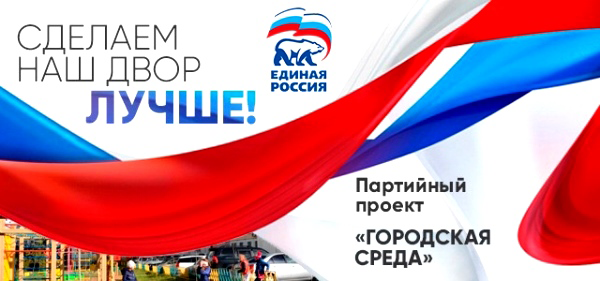 ИЗВЕЩЕНИЕоб обсуждении проектов по благоустройству дворовых территорий, общественных территорий, включенных в муниципальную программу «Формирование современной городской среды на 2018-2022 годы» на территории Корфовского городского поселенияАдминистрация Корфовского городского поселения Хабаровского муниципального района Хабаровского края сообщает, что по результатам рассмотрения общественной комиссией предложений заинтересованных лиц о включении дворовых и общественных территорий в перечень объектов, подлежащих благоустройству в рамках муниципальной программы «Формирование современной городской среды на 2018-2022 годы» на территории Корфовского городского поселения Хабаровского муниципального района Хабаровского края в  муниципальную программу «Формирование современной городской среды на 2018-2022 годы» на территории Корфовского городского поселения Хабаровского муниципального района Хабаровского края включены территории, подлежащие благоустройству:ДВОРОВЫЕ ТЕРРИТОРИИ:1) р.п. Корфовский, ул. Таежная, дом № 2- ремонт дворового проезда с асфальтированием проезжей части;- обеспечение освещения дворовой территории;- установка скамеек – 2 шт.;- ремонт тротуаров с установкой бортовых камней (бордюр);- устройство автомобильной парковки (парковочных мест) на прилегающей к многоквартирному дому территории;- ремонт и устройство систем водоотведения поверхностного стока (водоотводных кюветов);- оборудование детской площадки;2) р.п. Корфовский, ул. Геологов, дом № 14- ремонт дворового проезда с асфальтированием проезжей части;- обеспечение освещения дворовой территории;- установка скамеек – 2 шт.;- ремонт тротуаров с установкой бортовых камней (бордюр);- устройство автомобильной парковки (парковочных мест) на прилегающей к многоквартирному дому территории;- ремонт и устройство систем водоотведения поверхностного стока (водоотводных кюветов);оборудование детских площадок;3)  р.п. Корфовский, ул. Геологов, дом № 15- ремонт дворового проезда с асфальтированием проезжей части;- обеспечение освещения дворовой территории;- установка скамеек – 2 шт.;ремонт тротуаров с установкой бортовых камней (бордюр);- устройство автомобильной парковки (парковочных мест) на прилегающей к многоквартирному дому территории;- ремонт и устройство систем водоотведения поверхностного стока (водоотводных кюветов;4)  с. Сосновка, ул. Геологов, дом № 10- ремонт дворового проезда с асфальтированием проезжей части;- обеспечение освещения дворовой территории;- установка скамеек – 2 шт.;- ремонт тротуаров с установкой бортовых камней (бордюр);- устройство автомобильной парковки (парковочных мест) на прилегающей к многоквартирному дому территории;- ремонт и устройство систем водоотведения поверхностного стока (водоотводных кюветов);- оборудование детской площадкиОБЩЕСТВЕННАЯ ТЕРРИТОРИЯ:1) Автостоянка в районе Детского сада в районе  дома № 8 по                        ул. Таежная в р.п. Корфовский Хабаровского района2) Площадка для проведения культурно массовых мероприятий «Площадь Мира» в районе дома № 2 по ул. Площадь Мира в                             с. Сосновка Хабаровского районаПредлагаем всем заинтересованным лицам принять участие в обсуждении проектов по благоустройству дворовых территорий, общественной территории, включенных в муниципальную программу «Формирование современной городской среды на 2018-2022 годы» на территории Корфовского городского поселения Хабаровского муниципального района Хабаровского края.ПРЕДЛОЖЕНИЯ ПРОСИМ НАПРАВЛЯТЬ:Администрация Корфовского городского поселения Хабаровского муниципального района Хабаровского края по адресу: Хабаровской район, Хабаровский край,                       р.п. Корфовский, ул. Таежная, дом № 19, кабинет № 5). Телефон для справок 8(4212) 49-23-49, 8 (4212) 49-22-98, адрес электронной почты: Korfadm@list.ru                                           до 22 февраля 2018 г.Ответственное лицо: Кириллов Леонид Вадимович, заместитель главы администрации Корфовского городского поселения. Обсуждение дизайн-проектов благоустройства дворовых территорий, общественной территории состоится26 февраля 2018 г. в 18-00 в Доме культуры р.п. Корфовский.Приглашаем всех принять активное участие в обсуждении дизайн – проектов!